Publicado en Sevilla el 04/01/2023 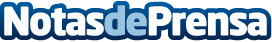 Un nuevo fármaco en estudio produce efectos positivos en casos de obesidad severaServicios Médicos Santa Cruz se hace eco de la información de Pharma Market sobre los buenos resultados producidos por un fármaco en pacientes con el síndrome de Bardet-BiedlDatos de contacto:Servicios Médicos Santa Cruz601626304Nota de prensa publicada en: https://www.notasdeprensa.es/un-nuevo-farmaco-en-estudio-produce-efectos Categorias: Medicina Nutrición Sociedad http://www.notasdeprensa.es